教育部增置國小圖書教師輔導與教育訓練計畫圖書資訊利用教育課程綱要-教案設計一、教學設計理念說明學生升上中年級後，已具備閱讀文字書的能力，但也漸漸形成明顯的閱讀興趣甚至是閱讀的偏食性。於是課程設計以「兒童故事」為媒材的範圍，帶領學生在茫茫書海中，找到自己喜歡的讀物，進而擴展自己閱讀的範疇，挑戰較少接觸的文本類別。在「認識兒童故事」課程設計時，依選讀的童話書文本特性，	運用比較表進行原版與改編版故事的比較，找出故事脈絡中鋪陳手法的異同；再運用結構分析圖，進行故事改編技巧的分析，作為改編故事的鷹架；最後再依故事鷹架，改編一篇童話故事。課程進行時，結合圖書館利用教育，讓學生在圖書館的學習情境中，挑戰自己較少閱讀的兒童故事類別，以及運用行動載具，進入館藏網頁查詢各類兒童故事的分類號，以及國內熟悉的兒童文學作家的作品，達到解決尋找好書問題的實踐力，以及培養喜愛閱讀各類別圖書的興趣。二、教學單元設計說明三、教學活動設計流程簡述學習單之一~尋找兒童故事任務一：尋找兒童故事書他們藏身在圖書館的那些書櫃中?請小組利用平板進入圖書館館藏網頁，查一查這些書在哪幾類?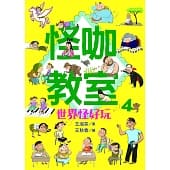 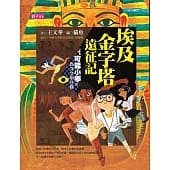 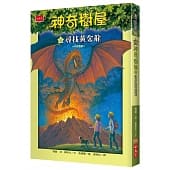 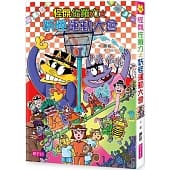 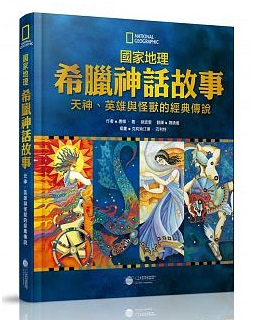 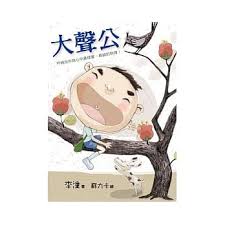 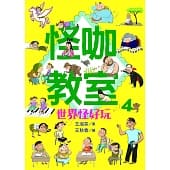 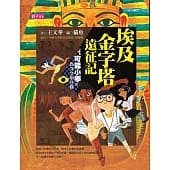 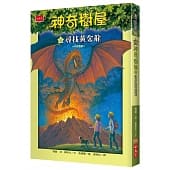 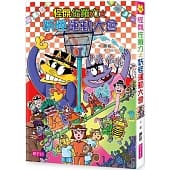 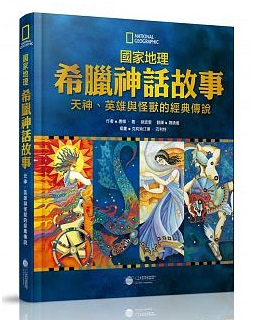 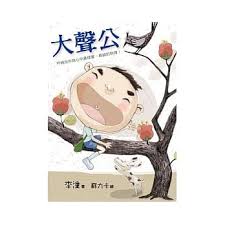 任務二：尋找作家的作品你認識哪些為我們寫了精彩兒童故事的作家?請小組利用平板進入圖書館館藏網頁，查一查這些作家有哪些作品? 四、學習單之二~故事比一比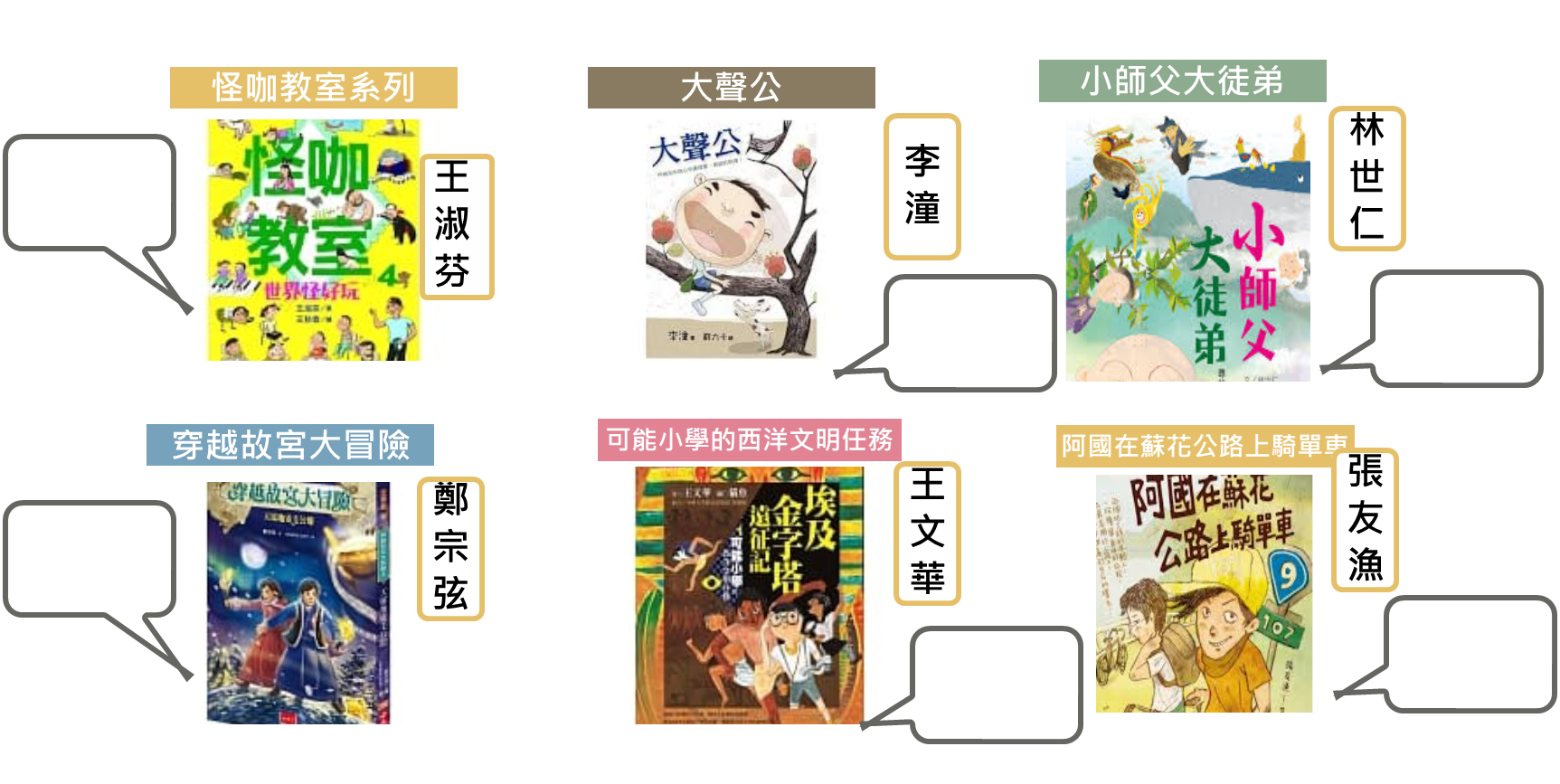 11個小紅帽小組討論單組別：第___組    組員：_____________________________________四、學習單之三~故事改寫分析圖童話的改寫技巧：在11個小紅帽這本書中，林世仁老師運用了哪些改寫故事的技巧?童話改寫：找出一個你最感興趣的童話故事，運用「如果」發揮你的想像?我的童話故事原型：______________________________________我想運用的改寫技巧：_________________+_____________________+____________________童話故事改寫分析圖：學習單之四~童話改寫王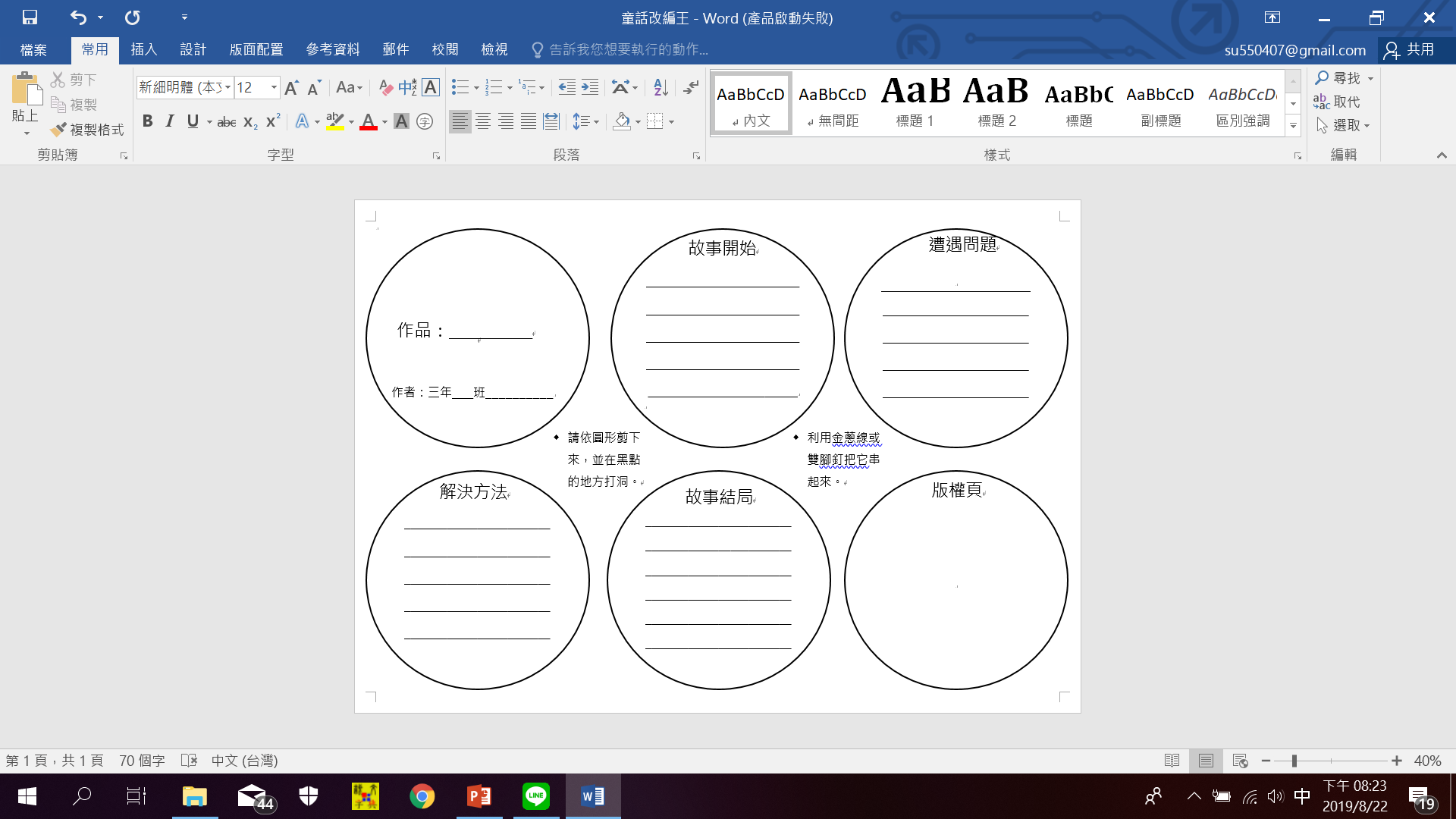 五、學生作品~尋找兒童故事五、學生作品~故事比一比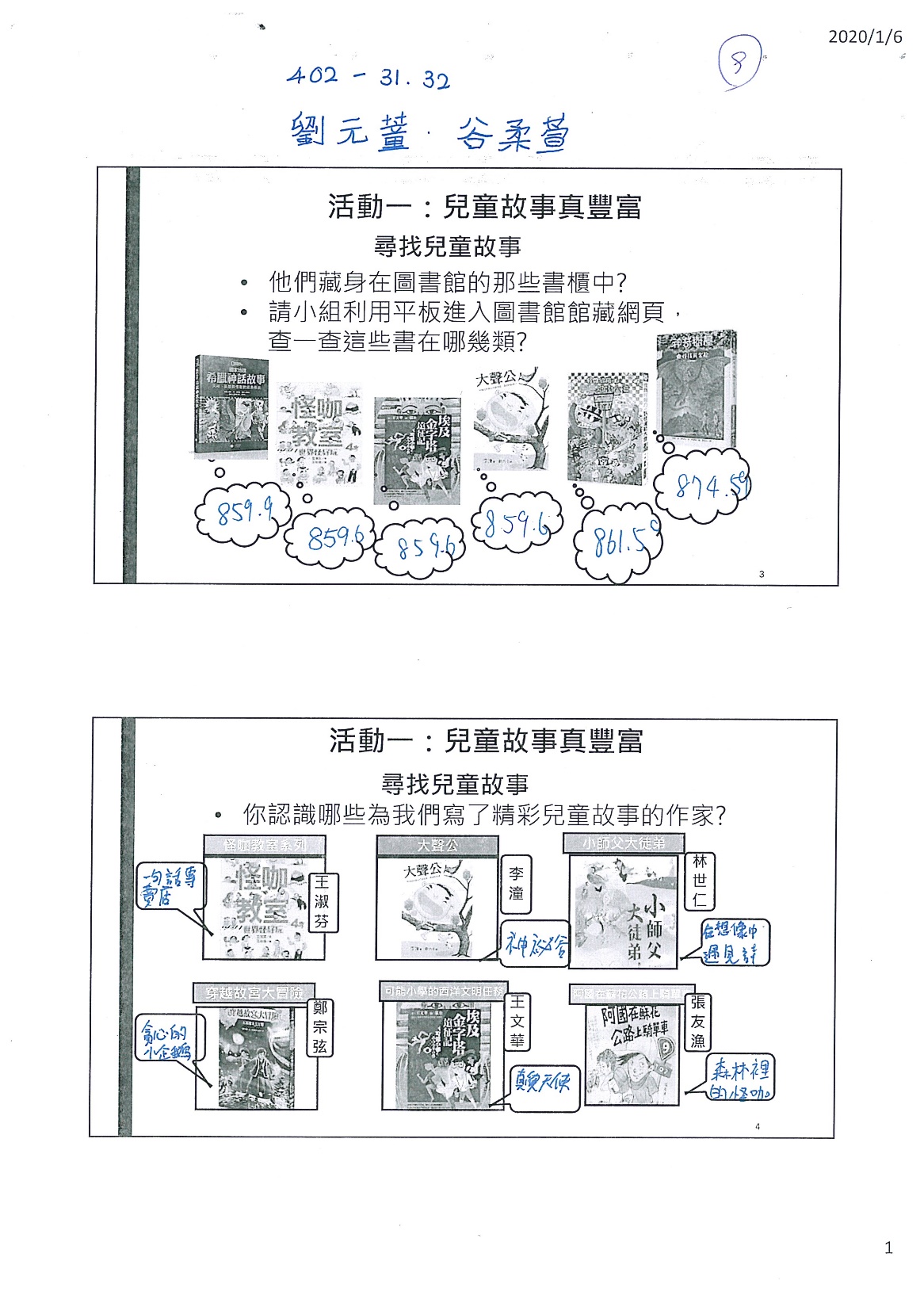 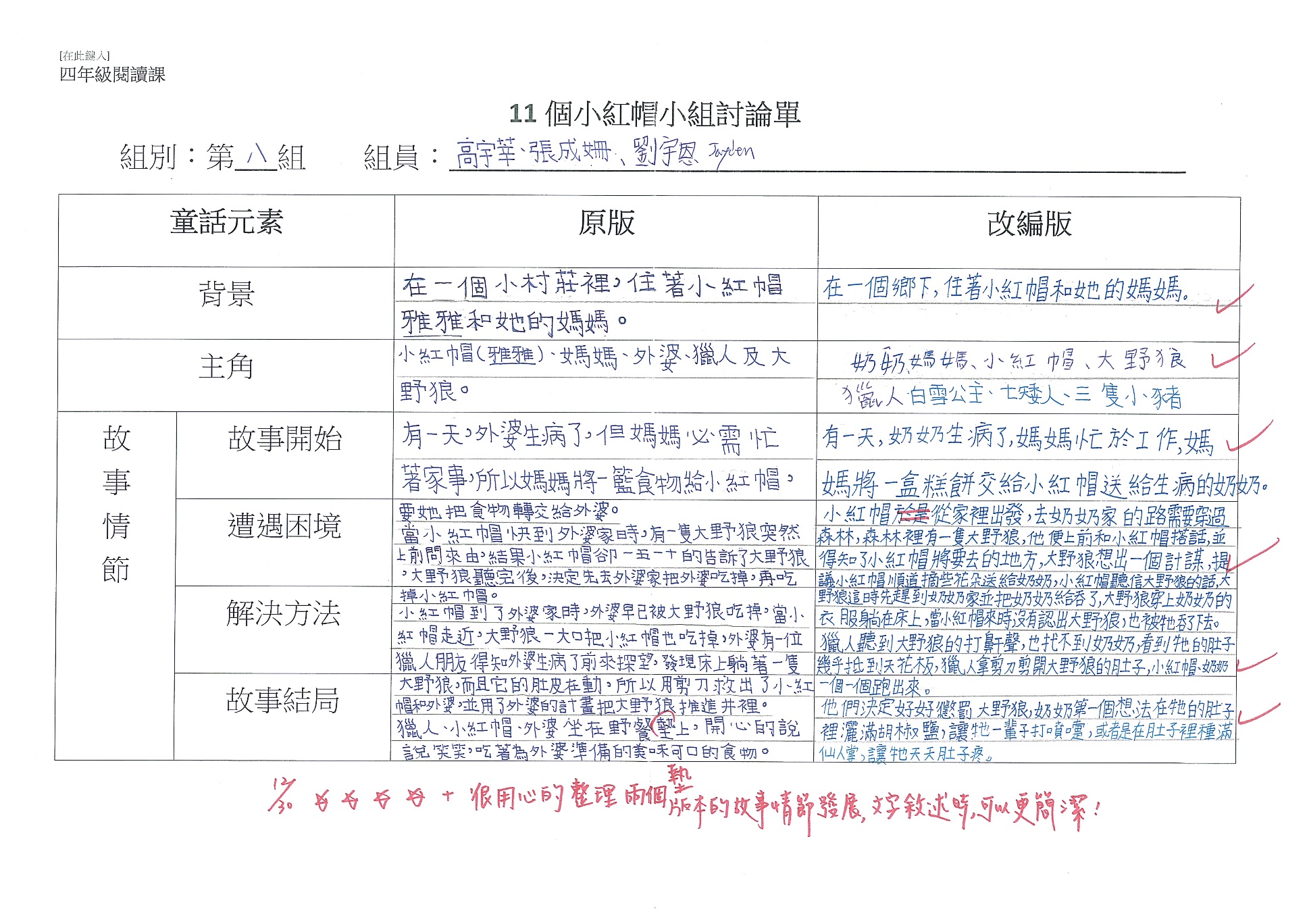 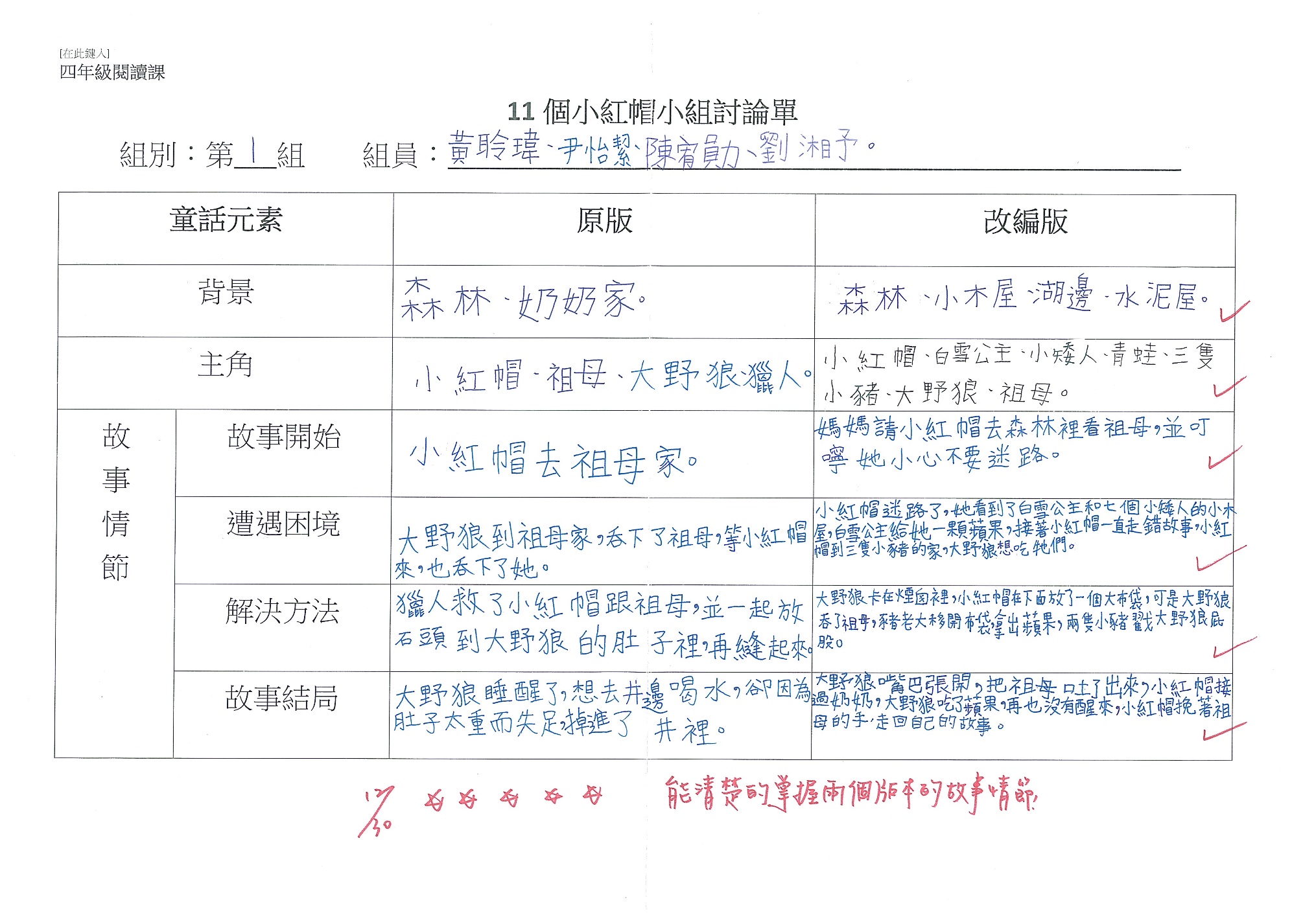 五、學生作品~故事比一比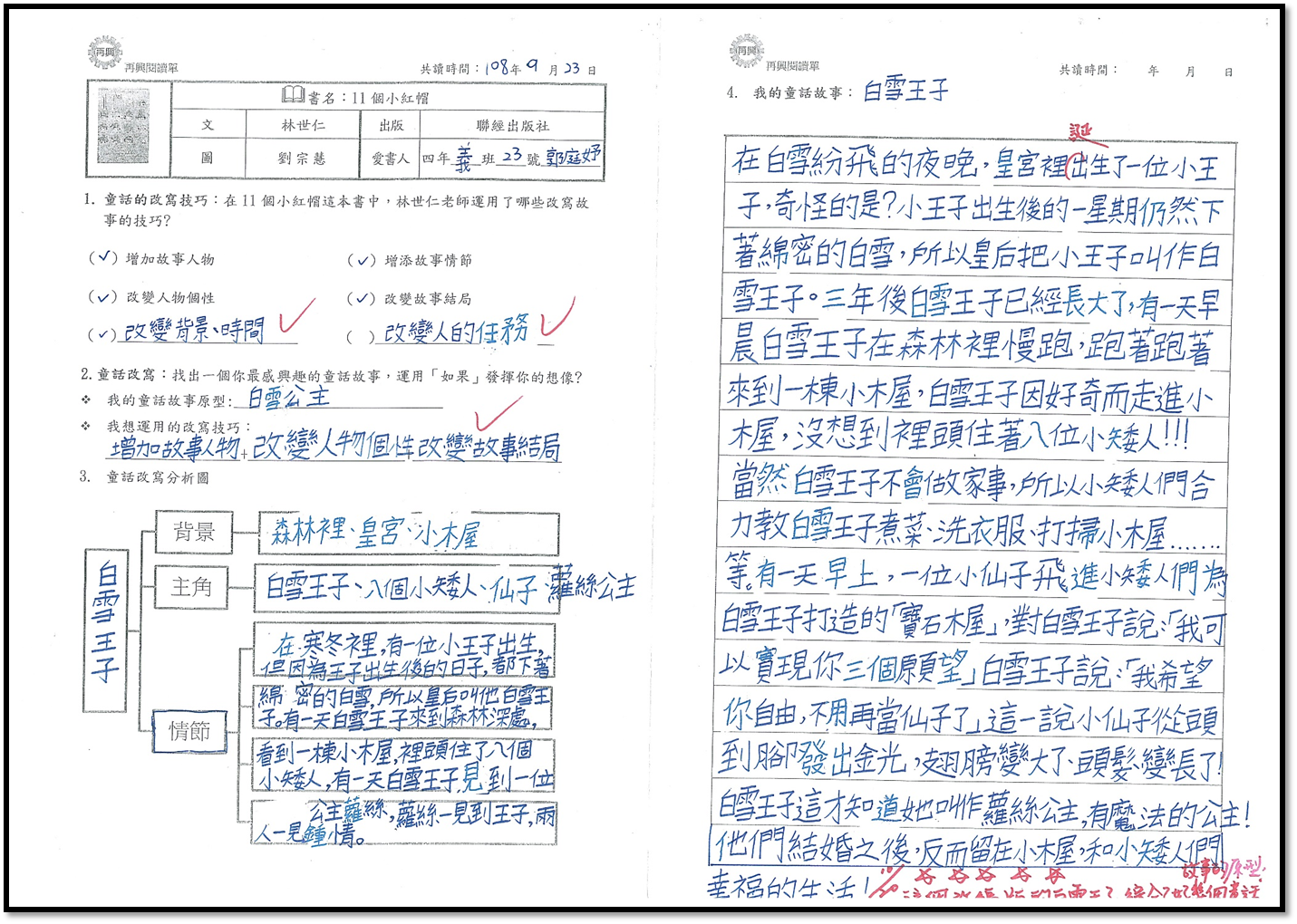 五、學生作品~故事比一比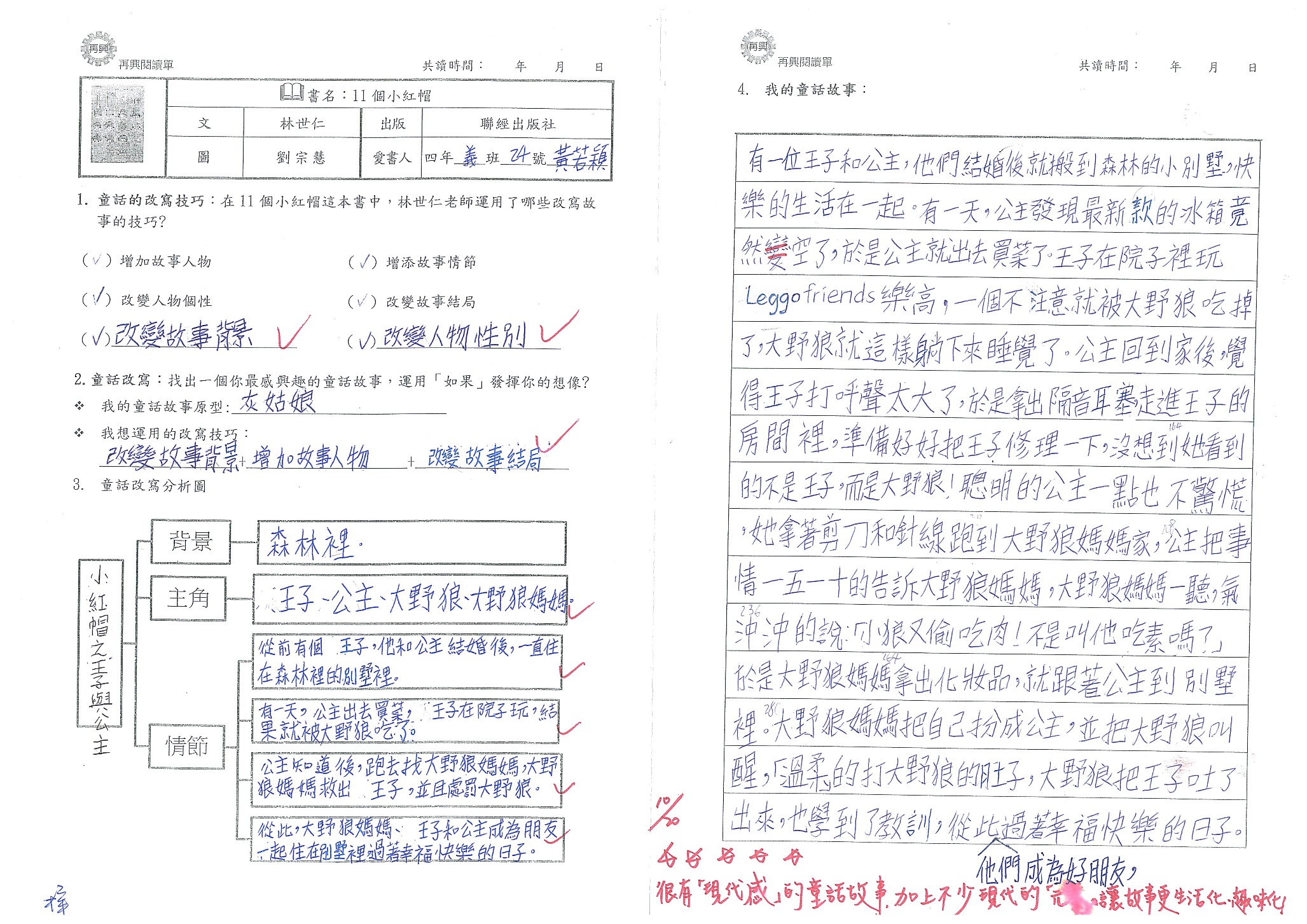 領域/科目領域/科目國語文國語文設計者設計者閱讀素養小組-廖淑霞閱讀素養小組-廖淑霞實施年級實施年級中年級中年級總節數總節數5節5節面向面向閱讀素養閱讀素養主題主題閱讀媒材&閱讀活動&閱讀態度閱讀媒材&閱讀活動&閱讀態度單元名稱單元名稱認識兒童故事認識兒童故事認識兒童故事認識兒童故事認識兒童故事認識兒童故事單元內容簡述單元內容簡述活動一：兒童故事真豐富(一節)透過認識兒童故事特性與類型讓學生了解兒童故事的範疇與類別，並結合圖書館利用教育，運用館藏系統實際查詢館內的兒童故事，挑戰自己較少接觸的兒童故事類別。活動二：小紅帽大集合(兩節)先透過小紅帽原版故事接力，回想故事三元素與故事情節四階段的舊經驗，再藉由共讀改編版的小紅帽故事，歸納出改寫故事的各種技巧。活動三：兒童故事創作室(兩節)以活動二學習內容(改寫童話的技巧)為鷹架，選擇一篇童話故事為原型，運用合適與創意的改寫技巧，書寫改寫分析圖後，再依架構圖進行故事改寫。活動一：兒童故事真豐富(一節)透過認識兒童故事特性與類型讓學生了解兒童故事的範疇與類別，並結合圖書館利用教育，運用館藏系統實際查詢館內的兒童故事，挑戰自己較少接觸的兒童故事類別。活動二：小紅帽大集合(兩節)先透過小紅帽原版故事接力，回想故事三元素與故事情節四階段的舊經驗，再藉由共讀改編版的小紅帽故事，歸納出改寫故事的各種技巧。活動三：兒童故事創作室(兩節)以活動二學習內容(改寫童話的技巧)為鷹架，選擇一篇童話故事為原型，運用合適與創意的改寫技巧，書寫改寫分析圖後，再依架構圖進行故事改寫。活動一：兒童故事真豐富(一節)透過認識兒童故事特性與類型讓學生了解兒童故事的範疇與類別，並結合圖書館利用教育，運用館藏系統實際查詢館內的兒童故事，挑戰自己較少接觸的兒童故事類別。活動二：小紅帽大集合(兩節)先透過小紅帽原版故事接力，回想故事三元素與故事情節四階段的舊經驗，再藉由共讀改編版的小紅帽故事，歸納出改寫故事的各種技巧。活動三：兒童故事創作室(兩節)以活動二學習內容(改寫童話的技巧)為鷹架，選擇一篇童話故事為原型，運用合適與創意的改寫技巧，書寫改寫分析圖後，再依架構圖進行故事改寫。活動一：兒童故事真豐富(一節)透過認識兒童故事特性與類型讓學生了解兒童故事的範疇與類別，並結合圖書館利用教育，運用館藏系統實際查詢館內的兒童故事，挑戰自己較少接觸的兒童故事類別。活動二：小紅帽大集合(兩節)先透過小紅帽原版故事接力，回想故事三元素與故事情節四階段的舊經驗，再藉由共讀改編版的小紅帽故事，歸納出改寫故事的各種技巧。活動三：兒童故事創作室(兩節)以活動二學習內容(改寫童話的技巧)為鷹架，選擇一篇童話故事為原型，運用合適與創意的改寫技巧，書寫改寫分析圖後，再依架構圖進行故事改寫。活動一：兒童故事真豐富(一節)透過認識兒童故事特性與類型讓學生了解兒童故事的範疇與類別，並結合圖書館利用教育，運用館藏系統實際查詢館內的兒童故事，挑戰自己較少接觸的兒童故事類別。活動二：小紅帽大集合(兩節)先透過小紅帽原版故事接力，回想故事三元素與故事情節四階段的舊經驗，再藉由共讀改編版的小紅帽故事，歸納出改寫故事的各種技巧。活動三：兒童故事創作室(兩節)以活動二學習內容(改寫童話的技巧)為鷹架，選擇一篇童話故事為原型，運用合適與創意的改寫技巧，書寫改寫分析圖後，再依架構圖進行故事改寫。活動一：兒童故事真豐富(一節)透過認識兒童故事特性與類型讓學生了解兒童故事的範疇與類別，並結合圖書館利用教育，運用館藏系統實際查詢館內的兒童故事，挑戰自己較少接觸的兒童故事類別。活動二：小紅帽大集合(兩節)先透過小紅帽原版故事接力，回想故事三元素與故事情節四階段的舊經驗，再藉由共讀改編版的小紅帽故事，歸納出改寫故事的各種技巧。活動三：兒童故事創作室(兩節)以活動二學習內容(改寫童話的技巧)為鷹架，選擇一篇童話故事為原型，運用合適與創意的改寫技巧，書寫改寫分析圖後，再依架構圖進行故事改寫。單元核心概念單元核心概念認識五花八門的故事書：生活故事、神話故事、童話故事、科學故事、歷史故事、民間故事、偵探故事、奇幻故事、寓言故事、科幻故事……讓學生透過課程引導，都能找到自己喜歡的故事書，享受探索的樂趣、觀賞精彩的情節、學習各種的知識、開啟想像的創意，享受閱讀的樂趣。認識五花八門的故事書：生活故事、神話故事、童話故事、科學故事、歷史故事、民間故事、偵探故事、奇幻故事、寓言故事、科幻故事……讓學生透過課程引導，都能找到自己喜歡的故事書，享受探索的樂趣、觀賞精彩的情節、學習各種的知識、開啟想像的創意，享受閱讀的樂趣。認識五花八門的故事書：生活故事、神話故事、童話故事、科學故事、歷史故事、民間故事、偵探故事、奇幻故事、寓言故事、科幻故事……讓學生透過課程引導，都能找到自己喜歡的故事書，享受探索的樂趣、觀賞精彩的情節、學習各種的知識、開啟想像的創意，享受閱讀的樂趣。認識五花八門的故事書：生活故事、神話故事、童話故事、科學故事、歷史故事、民間故事、偵探故事、奇幻故事、寓言故事、科幻故事……讓學生透過課程引導，都能找到自己喜歡的故事書，享受探索的樂趣、觀賞精彩的情節、學習各種的知識、開啟想像的創意，享受閱讀的樂趣。認識五花八門的故事書：生活故事、神話故事、童話故事、科學故事、歷史故事、民間故事、偵探故事、奇幻故事、寓言故事、科幻故事……讓學生透過課程引導，都能找到自己喜歡的故事書，享受探索的樂趣、觀賞精彩的情節、學習各種的知識、開啟想像的創意，享受閱讀的樂趣。認識五花八門的故事書：生活故事、神話故事、童話故事、科學故事、歷史故事、民間故事、偵探故事、奇幻故事、寓言故事、科幻故事……讓學生透過課程引導，都能找到自己喜歡的故事書，享受探索的樂趣、觀賞精彩的情節、學習各種的知識、開啟想像的創意，享受閱讀的樂趣。學生學習基礎背景學生學習基礎背景閱讀童話故事的經驗。認識故事三元素(背景、角色、情節)。認識故事情節四步驟(故事開始、遭遇問題、解決方法、故事結局)操作行動載具的基本能力。認識十大分類閱讀童話故事的經驗。認識故事三元素(背景、角色、情節)。認識故事情節四步驟(故事開始、遭遇問題、解決方法、故事結局)操作行動載具的基本能力。認識十大分類閱讀童話故事的經驗。認識故事三元素(背景、角色、情節)。認識故事情節四步驟(故事開始、遭遇問題、解決方法、故事結局)操作行動載具的基本能力。認識十大分類閱讀童話故事的經驗。認識故事三元素(背景、角色、情節)。認識故事情節四步驟(故事開始、遭遇問題、解決方法、故事結局)操作行動載具的基本能力。認識十大分類閱讀童話故事的經驗。認識故事三元素(背景、角色、情節)。認識故事情節四步驟(故事開始、遭遇問題、解決方法、故事結局)操作行動載具的基本能力。認識十大分類閱讀童話故事的經驗。認識故事三元素(背景、角色、情節)。認識故事情節四步驟(故事開始、遭遇問題、解決方法、故事結局)操作行動載具的基本能力。認識十大分類設計依據設計依據設計依據設計依據設計依據設計依據設計依據設計依據學習重點學習表現學習表現1-Ⅱ-3	聽懂適合程度的詩歌、戲劇，並說出聆聽內容的要點。2-Ⅱ-4	樂於參加討論，提供個人的觀點和意見。3-Ⅱ-2	運用注音符號，檢索資訊，吸收新知。5-Ⅱ-3	讀懂與學習階段相符的文本。5-Ⅱ-10 透過大量閱讀，體會閱讀的樂趣。6-Ⅱ-6 運用改寫、縮寫、擴寫等技巧寫作。1-Ⅱ-3	聽懂適合程度的詩歌、戲劇，並說出聆聽內容的要點。2-Ⅱ-4	樂於參加討論，提供個人的觀點和意見。3-Ⅱ-2	運用注音符號，檢索資訊，吸收新知。5-Ⅱ-3	讀懂與學習階段相符的文本。5-Ⅱ-10 透過大量閱讀，體會閱讀的樂趣。6-Ⅱ-6 運用改寫、縮寫、擴寫等技巧寫作。核心素養核心素養˙	國 E-A2 透過國語文學習，掌握文本要旨、發展學習及解決問題策略、初探邏輯思維，並透過體驗與實踐，處理日常生活問題。國-E-B2理解網際路和資訊科技對學習的重要性，藉以擴展語文學習的範疇，並培養審慎使用各類資訊的能力。學習重點學習內容學習內容Aa-Ⅱ-1	標注注音符號的各類文本Ad-Ⅱ-3	故事、童詩、現代散文等Ba-Ⅱ-1記敘文本的結構。Ca-Ⅱ-1	各類文本中的飲食、服飾、交通工具、名勝古蹟及休閒娛樂等文化內涵。Aa-Ⅱ-1	標注注音符號的各類文本Ad-Ⅱ-3	故事、童詩、現代散文等Ba-Ⅱ-1記敘文本的結構。Ca-Ⅱ-1	各類文本中的飲食、服飾、交通工具、名勝古蹟及休閒娛樂等文化內涵。核心素養核心素養˙	國 E-A2 透過國語文學習，掌握文本要旨、發展學習及解決問題策略、初探邏輯思維，並透過體驗與實踐，處理日常生活問題。國-E-B2理解網際路和資訊科技對學習的重要性，藉以擴展語文學習的範疇，並培養審慎使用各類資訊的能力。議題融入議題名稱議題名稱科技教育科技教育科技教育科技教育科技教育議題融入實質內涵實質內涵科 E2 了解動手實作的重要性。科 E3 體會科技與個人及家庭生活的互動關係。閱E13願意廣泛接觸不同類型及不同學科主題的文本。科 E2 了解動手實作的重要性。科 E3 體會科技與個人及家庭生活的互動關係。閱E13願意廣泛接觸不同類型及不同學科主題的文本。科 E2 了解動手實作的重要性。科 E3 體會科技與個人及家庭生活的互動關係。閱E13願意廣泛接觸不同類型及不同學科主題的文本。科 E2 了解動手實作的重要性。科 E3 體會科技與個人及家庭生活的互動關係。閱E13願意廣泛接觸不同類型及不同學科主題的文本。科 E2 了解動手實作的重要性。科 E3 體會科技與個人及家庭生活的互動關係。閱E13願意廣泛接觸不同類型及不同學科主題的文本。與其他領域/科目的連結與其他領域/科目的連結與其他領域/科目的連結綜合領域1a-II-1 展現自己能力、興趣與長處，並表達自己的想法和感受。 1b-II-1 選擇合宜的學習方法，落實學習行動。 綜合領域1a-II-1 展現自己能力、興趣與長處，並表達自己的想法和感受。 1b-II-1 選擇合宜的學習方法，落實學習行動。 綜合領域1a-II-1 展現自己能力、興趣與長處，並表達自己的想法和感受。 1b-II-1 選擇合宜的學習方法，落實學習行動。 綜合領域1a-II-1 展現自己能力、興趣與長處，並表達自己的想法和感受。 1b-II-1 選擇合宜的學習方法，落實學習行動。 綜合領域1a-II-1 展現自己能力、興趣與長處，並表達自己的想法和感受。 1b-II-1 選擇合宜的學習方法，落實學習行動。 教材內容教材內容教材內容《11個小紅帽》，作者：林世仁   聯經出版。教學ppt檔     圖書館內各類型的兒童故事。《11個小紅帽》，作者：林世仁   聯經出版。教學ppt檔     圖書館內各類型的兒童故事。《11個小紅帽》，作者：林世仁   聯經出版。教學ppt檔     圖書館內各類型的兒童故事。《11個小紅帽》，作者：林世仁   聯經出版。教學ppt檔     圖書館內各類型的兒童故事。《11個小紅帽》，作者：林世仁   聯經出版。教學ppt檔     圖書館內各類型的兒童故事。教學設備/資源教學設備/資源教學設備/資源圖書館中的兒童故事藏書。平板電腦兩人一台。尋找兒童故事學習單兩人一張。故事比一比學習單每組一張。故事改寫分析圖每生一張。童話改寫王學習單每生一張。圖書館中的兒童故事藏書。平板電腦兩人一台。尋找兒童故事學習單兩人一張。故事比一比學習單每組一張。故事改寫分析圖每生一張。童話改寫王學習單每生一張。圖書館中的兒童故事藏書。平板電腦兩人一台。尋找兒童故事學習單兩人一張。故事比一比學習單每組一張。故事改寫分析圖每生一張。童話改寫王學習單每生一張。圖書館中的兒童故事藏書。平板電腦兩人一台。尋找兒童故事學習單兩人一張。故事比一比學習單每組一張。故事改寫分析圖每生一張。童話改寫王學習單每生一張。圖書館中的兒童故事藏書。平板電腦兩人一台。尋找兒童故事學習單兩人一張。故事比一比學習單每組一張。故事改寫分析圖每生一張。童話改寫王學習單每生一張。學習目標學習目標學習目標學習目標學習目標學習目標學習目標學習目標透過大量閱讀，認識故事類型，體會閱讀的樂趣。 認識各種改寫故事的方法，創作自己的童話故事。運用圖像組織策略，結合生活情境進行自編故事。透過大量閱讀，認識故事類型，體會閱讀的樂趣。 認識各種改寫故事的方法，創作自己的童話故事。運用圖像組織策略，結合生活情境進行自編故事。透過大量閱讀，認識故事類型，體會閱讀的樂趣。 認識各種改寫故事的方法，創作自己的童話故事。運用圖像組織策略，結合生活情境進行自編故事。透過大量閱讀，認識故事類型，體會閱讀的樂趣。 認識各種改寫故事的方法，創作自己的童話故事。運用圖像組織策略，結合生活情境進行自編故事。透過大量閱讀，認識故事類型，體會閱讀的樂趣。 認識各種改寫故事的方法，創作自己的童話故事。運用圖像組織策略，結合生活情境進行自編故事。透過大量閱讀，認識故事類型，體會閱讀的樂趣。 認識各種改寫故事的方法，創作自己的童話故事。運用圖像組織策略，結合生活情境進行自編故事。透過大量閱讀，認識故事類型，體會閱讀的樂趣。 認識各種改寫故事的方法，創作自己的童話故事。運用圖像組織策略，結合生活情境進行自編故事。透過大量閱讀，認識故事類型，體會閱讀的樂趣。 認識各種改寫故事的方法，創作自己的童話故事。運用圖像組織策略，結合生活情境進行自編故事。節次教學活動設計教材/教具備註第一節活動名稱《兒童故事真豐富》一、暖身活動~ what兒童故事請學生分享自己最近看過哪些故事書?說一說，這些故事書有什麼吸引自己的地方?參考答案：創意的想像、探索的樂趣、精彩的情節、豐富的感情。全班共同討論，什麼樣的書可以稱為兒童故事?參考答案：順應兒童的興趣，滿足兒童心理需求的故事。兒童故事的自我介紹發展活動~尋找兒童故事教師展示或播放圖書館中最受學生歡迎的兒童故事，喚起學生的記憶，請學生想想那些兒童故事自己看過?他們是屬於哪個類別的兒童故事?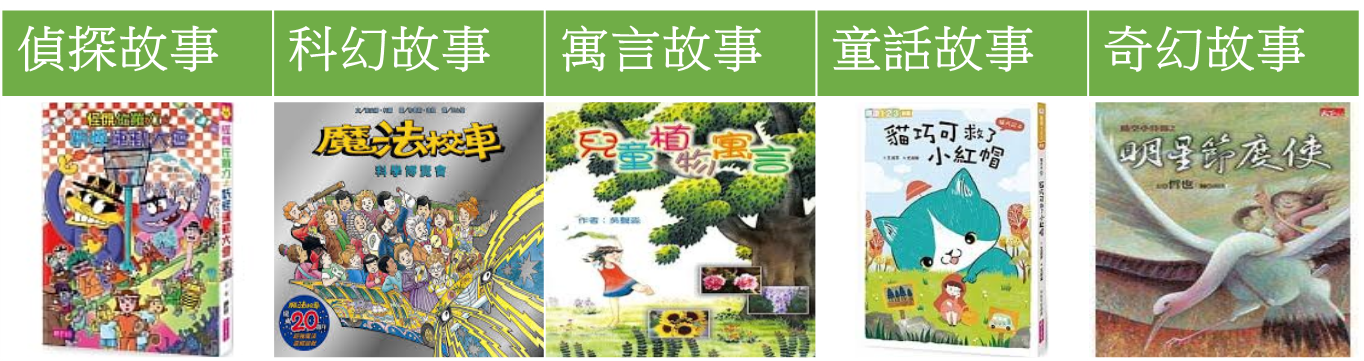 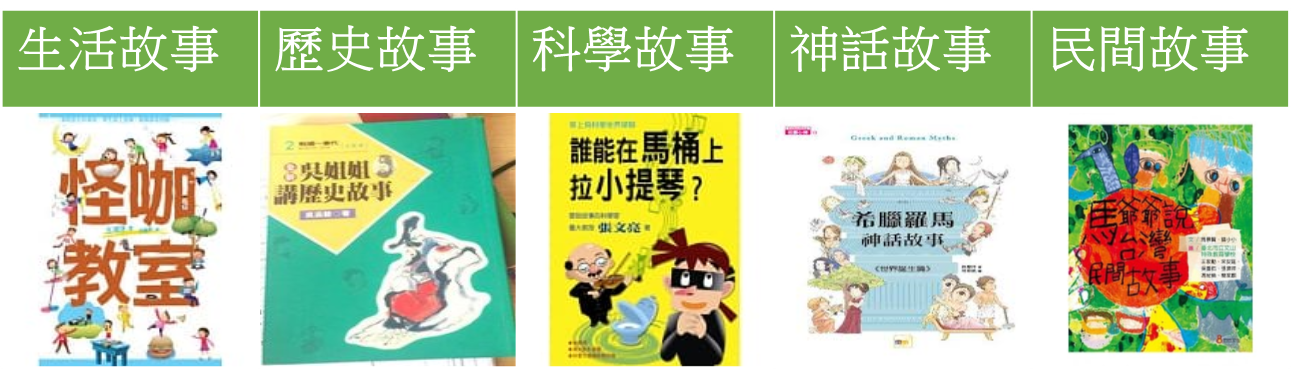 猜一猜，這些兒童故事書藏身在圖書館的那些書櫃?教師發下平板，請學生利用平板進入圖書館館藏網頁，查一查這些書在哪幾類?完成「尋找兒童故事學習單」第一個任務，將查詢到的分類號填入。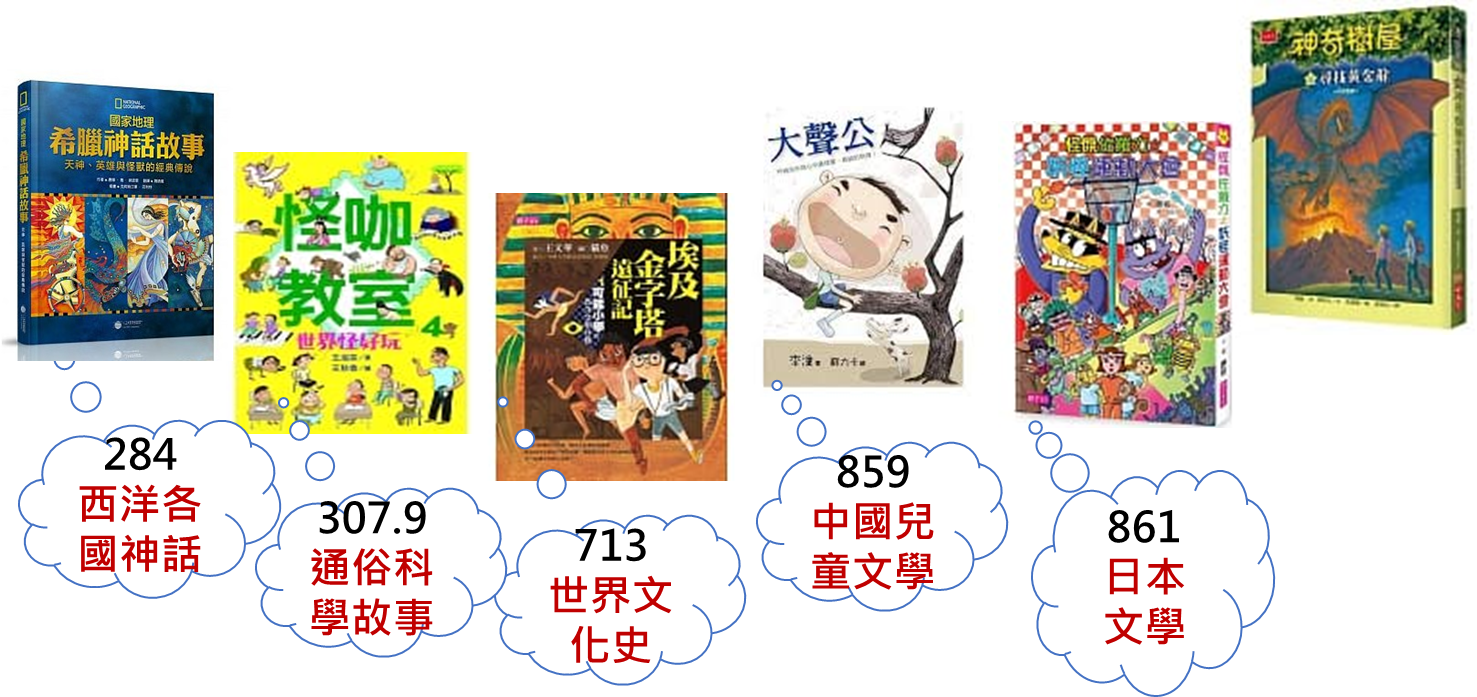 教師介紹國內外常見的兒童故事作家與其作品。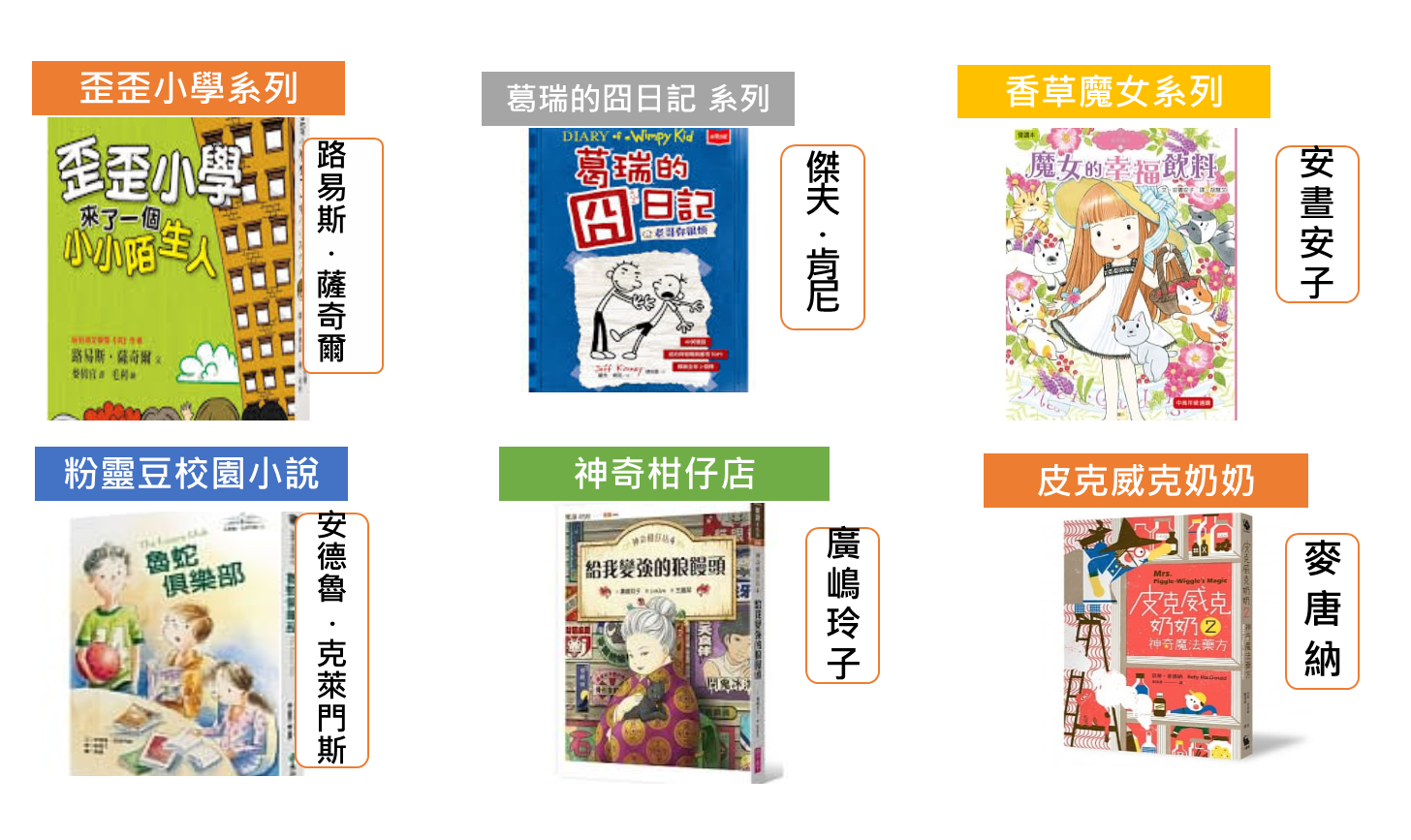 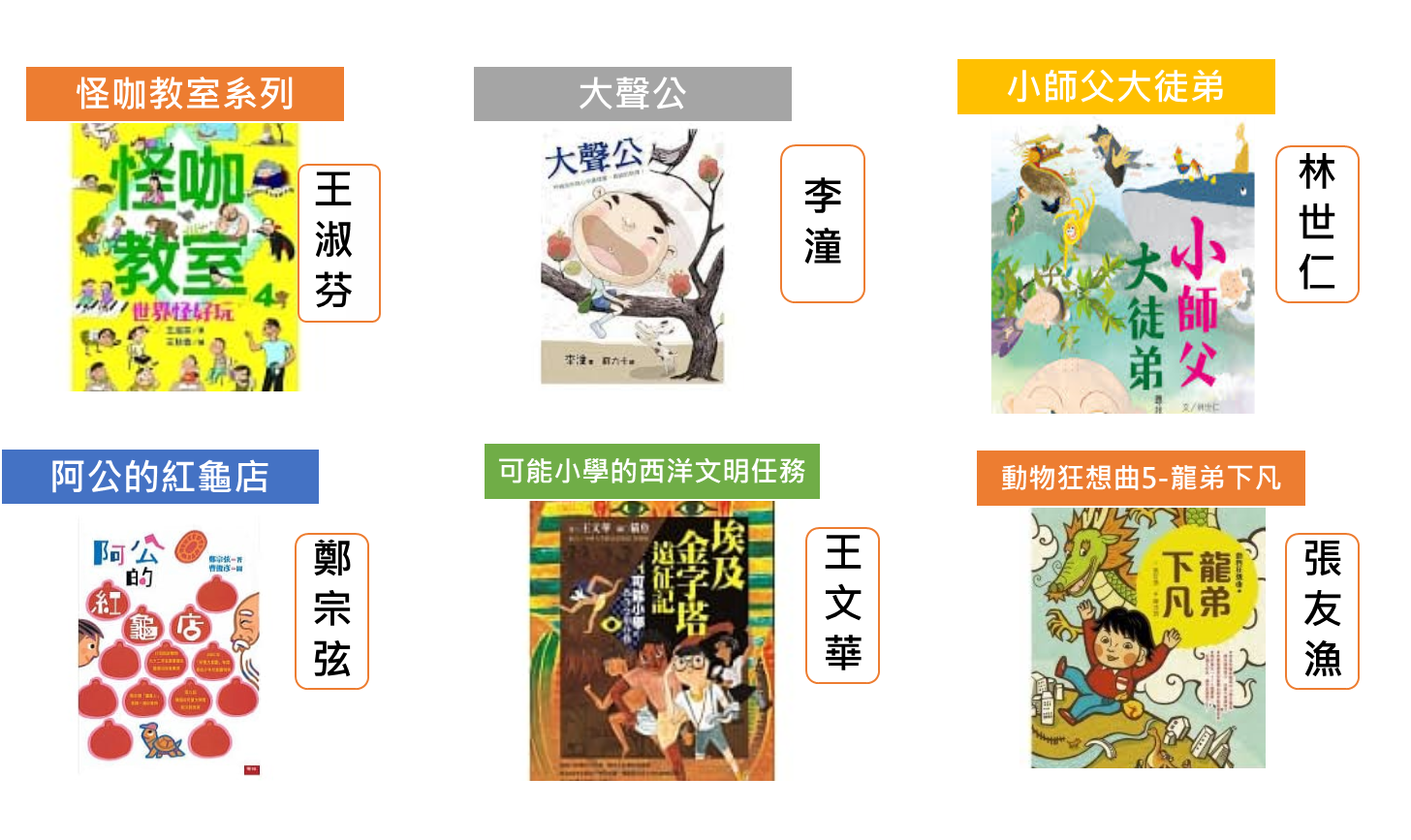 請學生利用平板進入圖書館館藏網頁，查一查這些國內作家還有哪些精采的作品?完成「尋找兒童故事學習單」第二大題。找一本自己比較少接觸的兒童故事類別，進行自我挑戰，並思考下面4個問題。兒童故事大都編在哪一類?這本書是講的是哪一類的故事?這本故事書對我來說有沒有閱讀上的困難?這本書讓你有甚麼新想法或新收穫?綜合活動~好書大家讀如何尋覓好書：說一說，兒童故事的類別這麼多，每年出版的書籍那麼多，該如何找到值得閱讀的好書呢?認識「好書大家讀」的歷史認識「好書大家讀」評選類別與好書介紹「好書大家讀」網站平台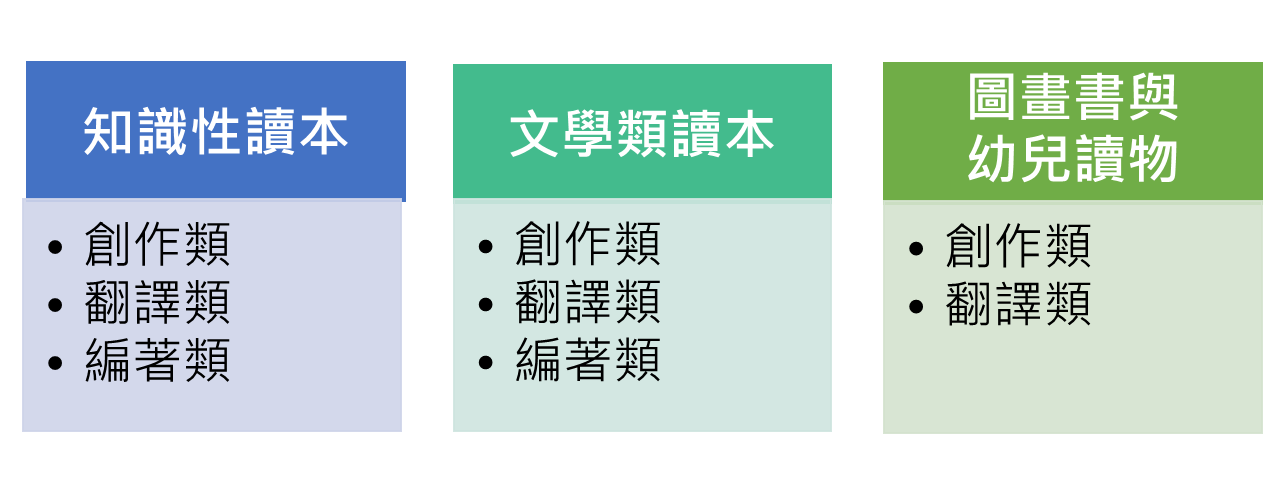 好書大家讀年度最佳少年兒童讀物獎書單https://tpml.gov.taipei/News_Content.aspx?n=E5E37C9048A83EB3&sms=7D4B7120B494353E&s=C15B641097D9FEB8好書大家讀各梯次入選好書http://kids.tpml.edu.tw/sp.asp?xdurl=superXD/greatBook_pop.asp&mp=100利用平板電腦進入任一個網路查詢，看看自己曾看過哪一本得獎的好書。準備幾本校內借閱率較高的兒童故事書。各類別的兒童故事，例生活故事、神話故事、童話故事、科學故事各準備一本。教學ppt內所選的圖書，教學者可依館藏與學生閱讀經驗結合進行置換。行動載具兩生一台尋找兒童故事學習單兩人一張。兒童故事的定義：順應兒童的興趣，滿足兒童心理需求的故事。童話故事的定義：情節與事物，則純出想像，是虛幻的，也完全是杜撰的兒童故事。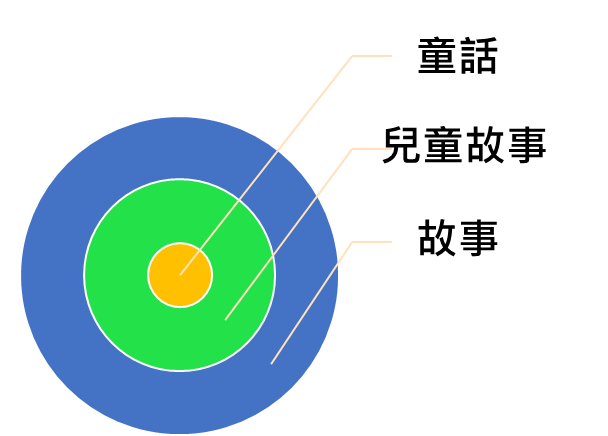 藉由兒童故事的自我介紹，帶領學生認識兒童故事的範疇，各類別的兒童故事並無統一的分類方式，筆者參考<兒童故事原理 ，蔡尚志著>分類方式再進行修訂。行動載具的使用，教師可考量學生的數位能力與校內數位設備，調整為每生一台，或每組一台。進行兒童故事分類號任務查詢時，教師可結合中年級<圖書館利用素養>中的認識圖書館主題:認識圖書資源的分類方法 圖 1-2-1 瞭解索書號的意義 圖 1-2-2 能查詢館藏目錄 圖 1-2-3 簡報介紹國內外常見的兒童故事作家與其作品時，教學者可結合校內曾辦理的作家有約活動中邀請的作家為介紹對象，以達溫故知新的效果。若教學時間充裕，教師可設計讓學生進入好書大家讀網路平台，進行實際的查詢。第二~三節活動名稱《小紅帽大集合》暖身活動~說說小紅帽童話故事是兒童故事中的一類，說一說自己看過哪些童話故事?全班接力說說小紅帽的故事。回想小紅帽故事中的故事三元素，故事情節四階段。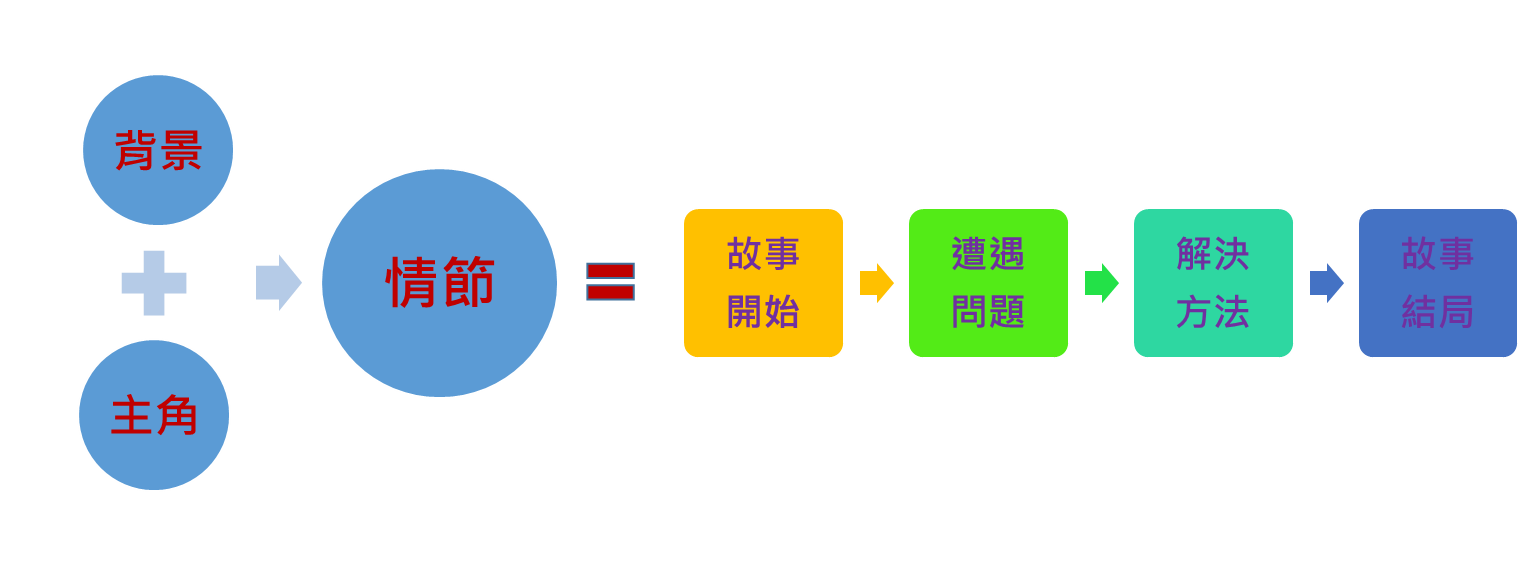 發展活動~閱讀時光故事內容猜一猜:書名《十一個小紅帽》，猜一猜是什麼樣的故事? 跟原著的小紅帽故事有關係嗎?封面上的小紅帽有什麼不同? 猜一猜不同的小紅帽代表著什麼? 閱讀時光:全班閱讀第四個故事p52~p64﹕＜走錯故事的小紅帽＞。小紅帽大集合~故事比一比小組共同討論，從童話故事三元素，完成原版小紅帽以及<走錯故事的小紅帽>的比較表。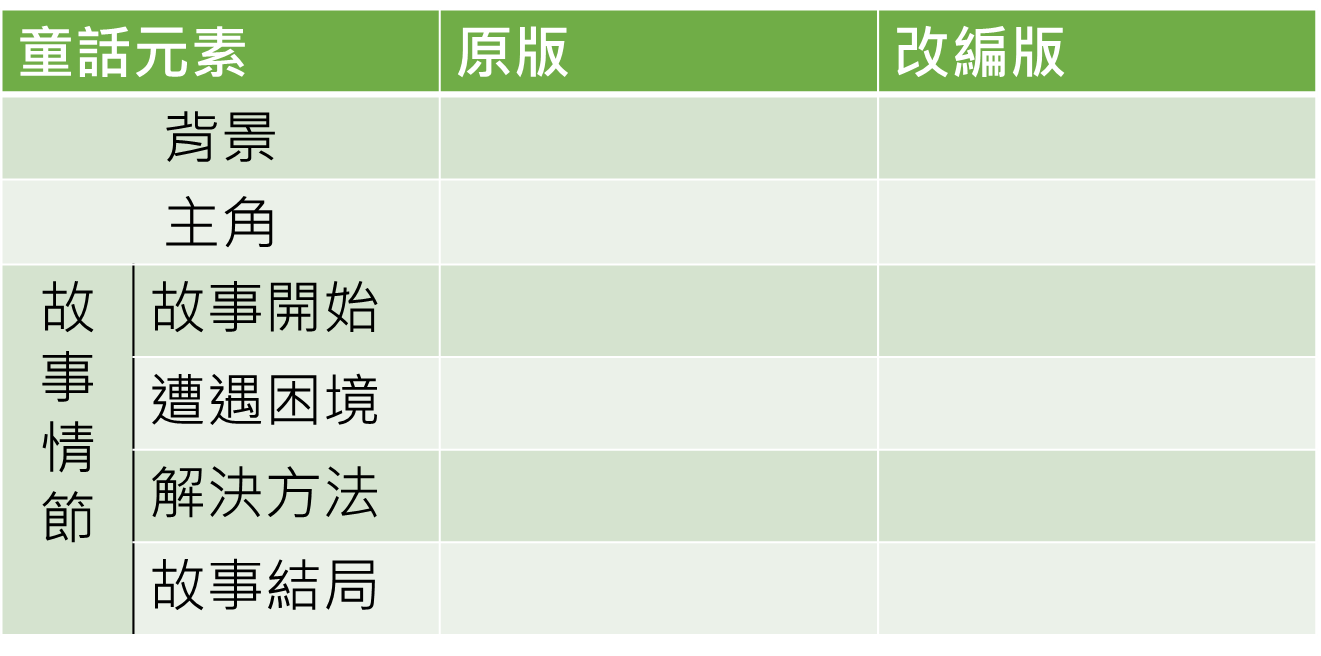 改寫故事祕訣大公開想一想，從故事內容與各組的比較表，作者利用哪些方法改寫故事?增加故事人物：增加白雪公主、七個小矮人、青蛙王子、三隻小豬…改變人物個性: 有點迷糊的小紅帽；有點愚蠢的大野狼增添故事情節: 迷路的小紅帽遇見白雪公主；路上遇上變成青蛙的王子。改變故事結局: 協助三隻小豬打敗大野狼，救回奶奶.想一想，除了剛才想到的改寫祕訣外，還有哪些其他的絕招?綜合活動~故事連結從另外9個小紅帽的故事中，挑選一個自己有興趣故事閱讀，想一想，這一次使用了哪些改寫絕招，利用表格記下來。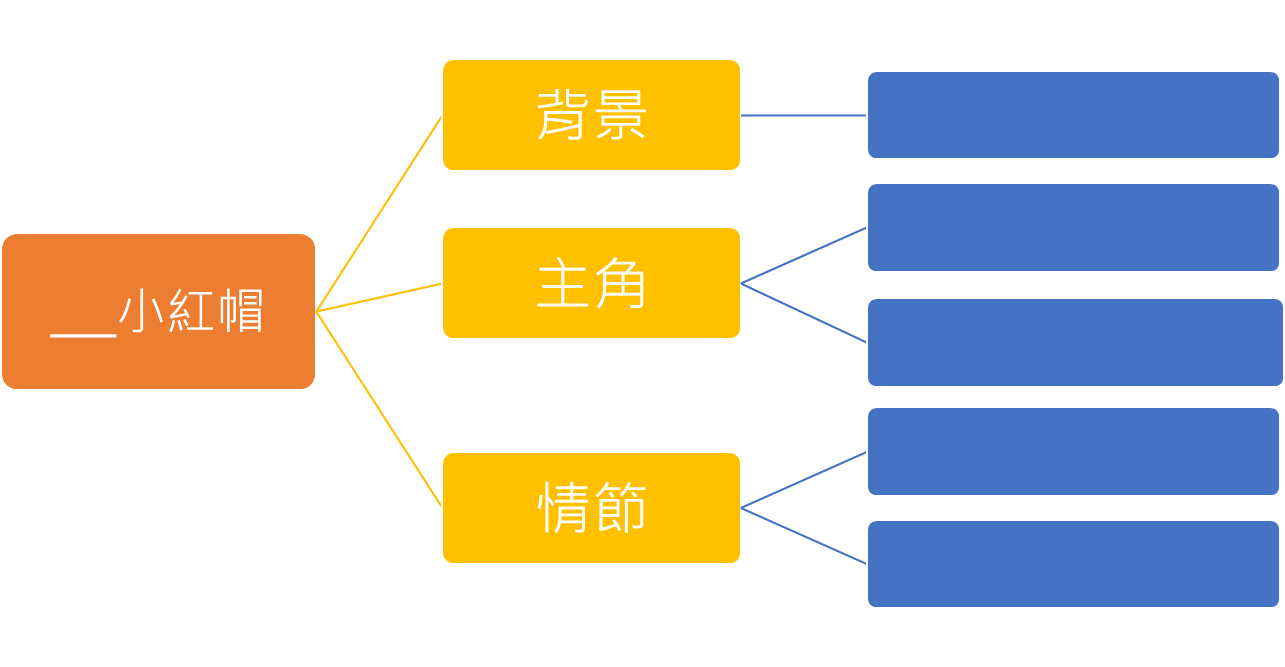 《11個小紅帽》，作者：林世仁。聯經出版。故事比一比學習單每組一張。故事改寫分析圖每組一張。故事三元素，故事情節四階段為低年級橋梁書的教學重點，若學生無故事結構的背景知識，教師宜放緩教學進度進行補強與說明。教師可自行決定選擇書中的任一篇進行共讀討論。進行原版與改編版比較表紀錄時，可以精簡的文字呈現關鍵的改寫重點(技巧)即可，無須詳述，以節省課堂時間。兒童故事的文本字數與篇幅漸多，所以課堂中可能僅能進行一兩篇的共讀與討論，可鼓勵學生利用課餘時間閱讀完其他篇章。第四~五節活動名稱《兒童故事創作室》一、暖身活動~童話故事原型你知道哪些經典的童話故事?這些童話故事曾被改編成甚麼故事?三隻小豬：三隻小豬的真實故事、三隻小狼和大壞豬、豬頭三兄弟。灰姑娘：灰王子、魔法灰姑娘、灰姑娘穿不下玻璃鞋。你還看過哪些很有創意的改寫故事，和大家分享它是怎麼改寫的?發展活動~改寫分析圖找出一個你最感興趣的童話故事，運用「如果」發揮你的想像?如果小紅帽走進龜兔賽跑的故事如果小紅帽和傑克一起爬上巨人的家如果小紅帽被四十大盜綁架到…決定你的童話故事後，想想看這回可以試著運用哪些絕招創作你的童話故事?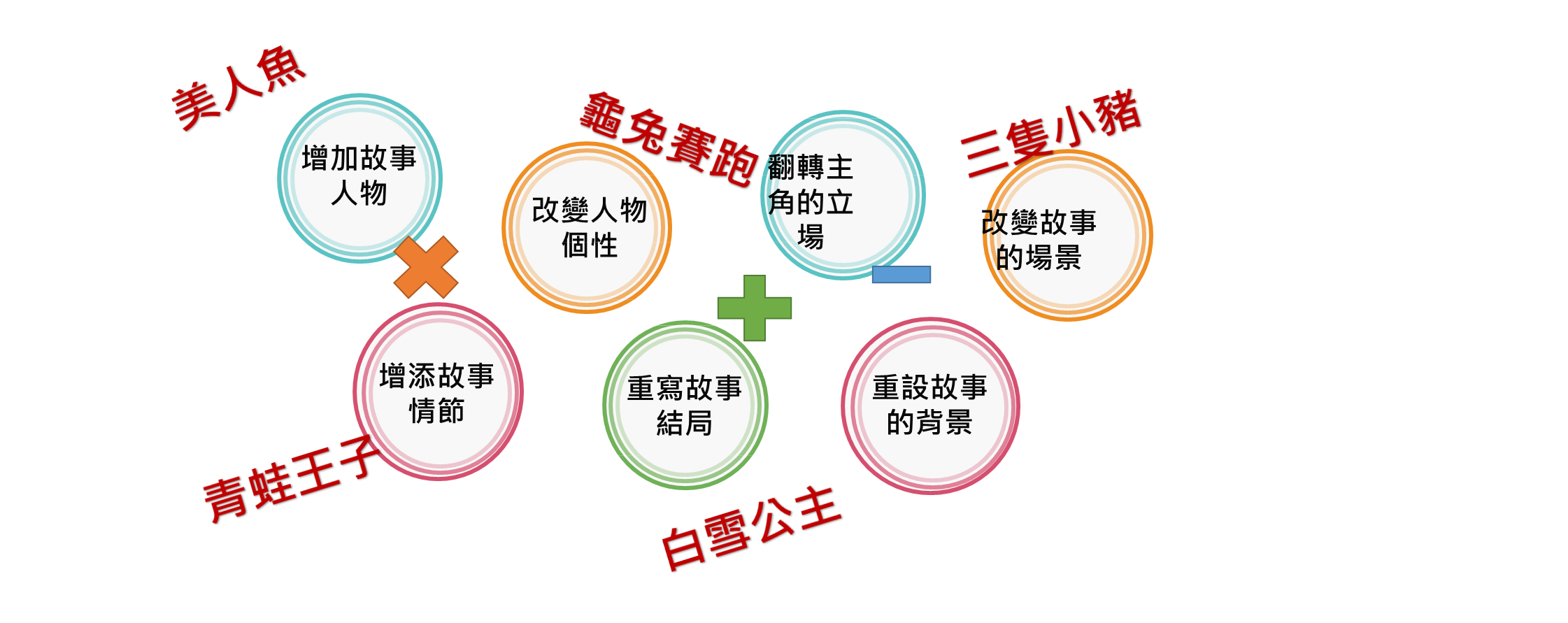 把自己想運用的改寫絕招先記錄在表格內，再依故事情節四步驟來編寫。三、	綜合活動~童話改寫王根據自己設計的改編方式，進行一則童話故事的改編吧!故事改寫分析圖每生一張。童話改寫王學習單每生一張。更多有趣的童話故事改寫，可參考顛覆童話系列故事：1.白雪公主救王子 2.灰姑娘穿不下玻璃鞋 3.甩掉尾巴的小美人魚 4.睡不著的睡美人5.長髮姑娘的頭髮被剪短！ 6.冰雪女王不冰了 7.野獸竟然不愛美女！？8.青蛙壞王子阿拉丁與……神燈呢變成糖果屋主角！？童話故事改編時，教師可視學生能力決定小組共作或個人創作。故事創作的方式可自行發揮，不限毛毛蟲小書。●參考資料：【寫作教學】用靈感3Ｗ法＋故事3面向創作故事  李洛克(小說家、編劇、總編輯)。   https://www.rocknovels.com/33.html故事課1：3分鐘說18萬個故事，打造影響力     許榮哲著      遠流出版故事課2：99%有效的故事行銷，創造品牌力     許榮哲著    遠流出版童話可以這樣看——經典童話讀書會I    林玫伶著    幼獅出版故事可以這樣寫：紐伯瑞文學獎得獎作家創作絕技手冊(二版) 蓋兒‧卡森‧樂文   天衛文化●參考資料：【寫作教學】用靈感3Ｗ法＋故事3面向創作故事  李洛克(小說家、編劇、總編輯)。   https://www.rocknovels.com/33.html故事課1：3分鐘說18萬個故事，打造影響力     許榮哲著      遠流出版故事課2：99%有效的故事行銷，創造品牌力     許榮哲著    遠流出版童話可以這樣看——經典童話讀書會I    林玫伶著    幼獅出版故事可以這樣寫：紐伯瑞文學獎得獎作家創作絕技手冊(二版) 蓋兒‧卡森‧樂文   天衛文化●參考資料：【寫作教學】用靈感3Ｗ法＋故事3面向創作故事  李洛克(小說家、編劇、總編輯)。   https://www.rocknovels.com/33.html故事課1：3分鐘說18萬個故事，打造影響力     許榮哲著      遠流出版故事課2：99%有效的故事行銷，創造品牌力     許榮哲著    遠流出版童話可以這樣看——經典童話讀書會I    林玫伶著    幼獅出版故事可以這樣寫：紐伯瑞文學獎得獎作家創作絕技手冊(二版) 蓋兒‧卡森‧樂文   天衛文化●參考資料：【寫作教學】用靈感3Ｗ法＋故事3面向創作故事  李洛克(小說家、編劇、總編輯)。   https://www.rocknovels.com/33.html故事課1：3分鐘說18萬個故事，打造影響力     許榮哲著      遠流出版故事課2：99%有效的故事行銷，創造品牌力     許榮哲著    遠流出版童話可以這樣看——經典童話讀書會I    林玫伶著    幼獅出版故事可以這樣寫：紐伯瑞文學獎得獎作家創作絕技手冊(二版) 蓋兒‧卡森‧樂文   天衛文化●備註:圖書館活動：自編故事錄音室&故事發表會主題書展：與作家有約●備註:圖書館活動：自編故事錄音室&故事發表會主題書展：與作家有約●備註:圖書館活動：自編故事錄音室&故事發表會主題書展：與作家有約●備註:圖書館活動：自編故事錄音室&故事發表會主題書展：與作家有約童話元素童話元素原版改編版背景背景主角主角故事情節故事開始故事情節遭遇困境故事情節解決方法故事情節故事結局(  ) 增加故事人物(  ) 增添故事情節(  ) 改變人物個性(  ) 改變故事結局(  )________________________(  )________________________